SÉCURITÉ (à remplir obligatoirement):        L'échantillon est-il :  Radioactif            Risque Biologique     Oxydant              Explosif            Inconnu		 Corrosif   	  Comburant  	 Inflammable        Toxique                                                      Irritant                Nocif         L’échantillon est-il CMR (Cancérigène, Mutagène et/ou Reprotoxique) ?          Oui     Non    Inconnu       Si oui, quel est le (ou les) constituant(s) CMR  de l’échantillon (précurseur et/ou solvant) ?           Veuillez indiquer la catégorie de chacun de ces CMR. liste CMR propre à l'ICMMO      RESULTATS DISPONIBLES SUR LE SERVEUR DE MASSE  lien serveur masse      Souhaitez vous récuperer votre échantillon ?     OUI  (délai de retrait 1 semaine)     NON 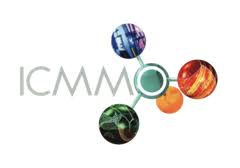 DEMANDE D’ANALYSE EN SPECTROMETRIE DE MASSEDATE (jj/mm/aaaa):      DATE (jj/mm/aaaa):      TEL :      EQUIPE : EQUIPE : NOM - prénom :      NOM - prénom :      MAIL :      MAIL :      MAIL :      STATUT : pour les stagiaires, précisez le nom du responsable :      pour les stagiaires, précisez le nom du responsable :      pour les stagiaires, précisez le nom du responsable :      Nom échantillonFormule développée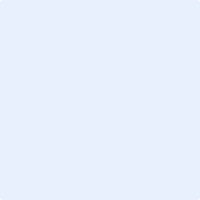 SolubilitéQuantité (pilulier 2mL min)ESI 1 mg , GC/MS 5mgRemarques sur l’échantillonHaute Résolution (1 mg)Basse Résolution (5 mg)Introduction directe / InfusionESI + (Electrospray positif)          ESI - (Electrospray négatif)          APCI (Ionisation Chimique à Pression Atmosphérique)Couplage GC/MSFournir un chromatogramme et les conditions opératoires IE (Impact électronique) IC (Ionisation chimique)Analyses MS/MS : (préciser l’ion à fragmenter)ESI       m/z      APCI   m/z       Couplage GC/MSFournir un chromatogramme et les conditions opératoires IE (Impact électronique) IC (Ionisation chimique)Couplage LC/MS : Nous consulter SVPCouplage GC/MSFournir un chromatogramme et les conditions opératoires IE (Impact électronique) IC (Ionisation chimique)